UGSHA JUNIOR HOCKEY NARROGIN Carnival Nomination To be held on Saturday 16th and Sunday 17th JULY 2016(Last weekend of the school holidays)Please return to UGSHA-Junior Committee Fax 98811851, Email- ugshajuniors@westnet.com.auPlayers Name:_________________________________ Date of Birth_________________ School Yr________Parent’s Name_______________________________________________________________________________Address: ___________________________________________________________________________________Town: ________________________ Postcode: ______________        Male/Female (Circle)Parents Phone: __________________Parents Mobile: ______________________ Parents Email: _______________________________________________________Permission to place your child’s hockey photographs in UGSHA promotion material:    Yes   / No   (circle)PARENTS - Can you help with Coaching or Managing a team in NARROGIN?Please circle areas where you can assist Junior Hockey. Prior experience is not necessary and the experience is rewarding. Parent helper Name/s: _______________________________________________________________
PLEASE RETURN FORMS NO LATER THAN SATURDAY 25th  JUNE 2016(UNLESS INSUFFICIENT NUMBERS, LATE NOMINATION WILL NOT BE ACCEPTED) Narrogin Junior Carnival 2016 shirtThis year we will be having 2015 Narrogin Junior Carnival shirt available to purchase over the weekend. This is not a playing top but training top.If you would like to pre order, then attach the below order form.Cost is $35/ shirt.Player  name							Contact							All shirts are short sleeve shirts.This year they are bottle green and gold.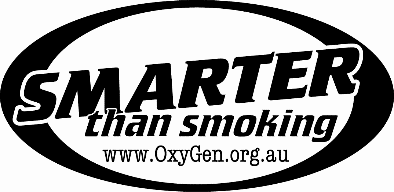 Placement of players in teams will depend on the final make-up of the teams in age groups and decisions will be made by the Team Selection Committee to make teams as even and competitive as possible. Every effort will be made to meet requests for specific teamsWhich days are you playing?                      Sat            SunCoaching - School Years   4, 5 & 6.          7 & 8.          9 & 10.MixedManager - School Years   4, 5 & 6.           7 & 8.          9 & 10.MixedSSLSCHILD4N/A6N/A8N/A10N/A12N/A14N/AADULTSmMedLXL2XL3XL4XL5XL